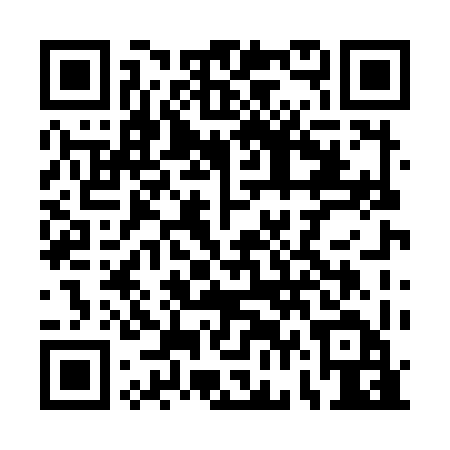 Ramadan times for Country Oak, South Carolina, USAMon 11 Mar 2024 - Wed 10 Apr 2024High Latitude Method: Angle Based RulePrayer Calculation Method: Islamic Society of North AmericaAsar Calculation Method: ShafiPrayer times provided by https://www.salahtimes.comDateDayFajrSuhurSunriseDhuhrAsrIftarMaghribIsha11Mon6:266:267:351:294:517:257:258:3312Tue6:256:257:331:294:527:257:258:3413Wed6:236:237:321:294:527:267:268:3514Thu6:226:227:311:294:537:277:278:3615Fri6:216:217:291:284:537:287:288:3716Sat6:196:197:281:284:537:297:298:3717Sun6:186:187:271:284:537:297:298:3818Mon6:166:167:251:274:547:307:308:3919Tue6:156:157:241:274:547:317:318:4020Wed6:146:147:231:274:547:327:328:4121Thu6:126:127:211:274:557:337:338:4222Fri6:116:117:201:264:557:337:338:4223Sat6:096:097:181:264:557:347:348:4324Sun6:086:087:171:264:557:357:358:4425Mon6:066:067:161:254:567:367:368:4526Tue6:056:057:141:254:567:367:368:4627Wed6:036:037:131:254:567:377:378:4728Thu6:026:027:121:244:567:387:388:4829Fri6:006:007:101:244:567:397:398:4930Sat5:595:597:091:244:577:397:398:4931Sun5:575:577:071:244:577:407:408:501Mon5:565:567:061:234:577:417:418:512Tue5:555:557:051:234:577:427:428:523Wed5:535:537:031:234:577:437:438:534Thu5:525:527:021:224:577:437:438:545Fri5:505:507:011:224:587:447:448:556Sat5:495:496:591:224:587:457:458:567Sun5:475:476:581:224:587:467:468:578Mon5:465:466:571:214:587:467:468:589Tue5:445:446:551:214:587:477:478:5810Wed5:435:436:541:214:587:487:488:59